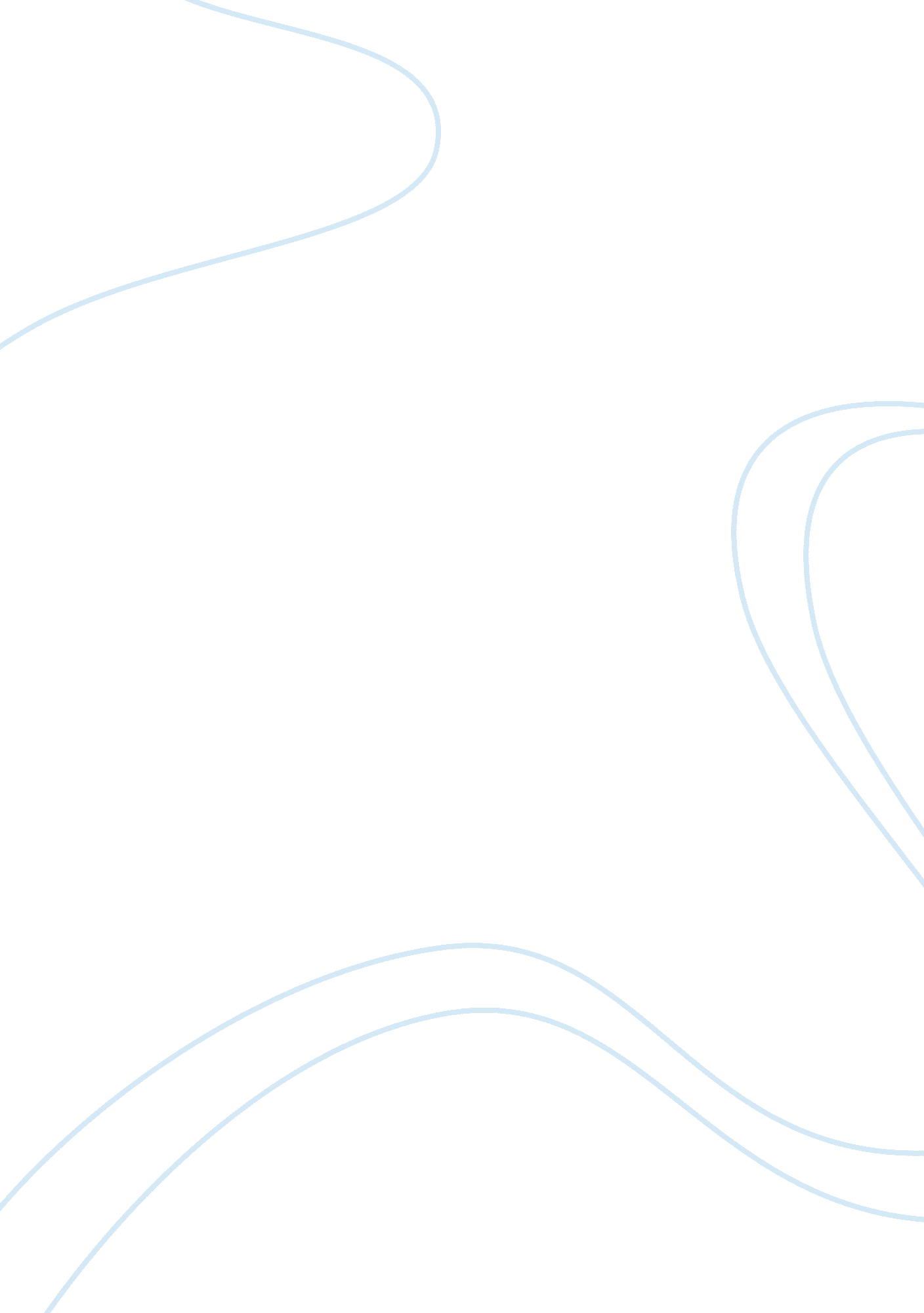 Staar written compositionBusiness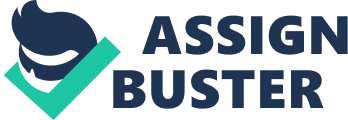 Like the saying goes actions speak louder than words, but in this case it’s actions speak louder than thoughts. For one example is that protesters are making a difference by protesting against police brutality all over the U. S. what a person does is more important because they can actually make a difference. What you do is more important than what you think, because your actions are the only way you can make a difference. For one example the protesters all over the U. S. are making a difference by protesting about police brutality and instead of think they’re actually making a difference, by taking action. This is why protesters protesting about police brutality is just one example of people making a difference by taking action instead of just thinking about it. 